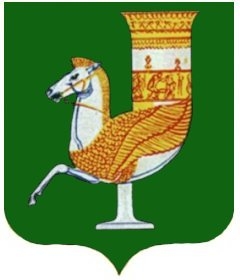 П  О  С  Т  А  Н  О  В  Л  Е  Н  И  Е   АДМИНИСТРАЦИИ   МУНИЦИПАЛЬНОГО  ОБРАЗОВАНИЯ «КРАСНОГВАРДЕЙСКИЙ  РАЙОН»От 22.10.2019г. № 673с. КрасногвардейскоеОб утверждении Порядка подготовки и выдачи паспорта колористического решения фасадов зданий и сооружений для центральных частей населенных пунктов на территории МО «Красногвардейский район»В целях практической реализации единой архитектурной и градостроительной политики на территории МО «Красногвардейский район», повышения эстетического уровня архитектурно - художественного облика и приведения в надлежащее состояние фасадов зданий и сооружений, руководствуясь Федеральным законом от 06.10.2003г. № 131 – ФЗ «Об общих принципах организации местного самоуправления в Российской Федерации», Уставом МО «Красногвардейский район»ПОСТАНОВЛЯЮ:Утвердить Порядок подготовки и выдачи паспорта колористического решения фасадов зданий и сооружений для центральных частей населенных пунктов на территории МО «Красногвардейский район» (приложение №1). Утвердить типовую форму паспорта колористического решения фасадов зданий и сооружений (приложение №2). Опубликовать настоящее постановление в газете «Дружба» и разместить на официальном сайте администрации МО «Красногвардейский район».Контроль за исполнением постановления возложить на заместителя главы администрации МО «Красногвардейский район» по вопросам строительства, ЖКХ, ТЭК, связи и транспорта (Мышкин А.Ю.).Настоящее постановление вступает в силу с момента его подписания.Глава МО «Красногвардейский   район»		             			А.Т. Османов        Приложение №1 к постановлению администраций  МО «Красногвардейский район» от 22.10.2019г. №_673Порядок подготовки и выдачи паспорта колористического решения фасадов зданий и сооружений для центральных частей населенных пунктов сельских поселений на территории МО «Красногвардейский район»Каждый объект капитального строительства должен соответствовать градостроительным требованиям, утвержденным в пределах субъекта РФ или населенного пункта. Это относится и к внешнему виду фасадов, чье техническое состояние и визуальное решение должны вписываться в единый архитектурный замысел населенного пункта.Для контроля за внешними техническими и колористическими параметрами здания используются специальный документ – колористический паспорт. Паспортизация фасадов является обязанностью каждого правообладателя или застройщика здания, если оно расположено в черте населенного пункта. Помимо описания технических характеристик, специальные требования предъявляются и к внешнему виду фасадов. Они должны соответствовать единой колористической и цветовой концепции застройки, утверждаемой на местном уровне. Для этого каждый правообладатель или заказчик строительных работ должен получить паспорт колористических решений (далее – колористический паспорт).Колористический паспорт здания - это документ, устанавливающий колористическое (цветовое) решение фасада здания. Полное наименование документа - паспорт колористического решения фасадов зданий и сооружений. Колористический паспорт содержит: сведения о здании, схему расположения здания, фото фиксацию здания и окружающей застройки, цветовое решения фасадов здания, сведения о внесении в паспорт изменений. 2. Заявителем является физическое или юридическое лицо, обратившееся с запросом, выраженным в письменной форме. От имени заявителя с заявлением может обратиться представитель заявителя, наделенный полномочиями выступать от имени заявителя при взаимодействии с соответствующими государственными органами, органами местного самоуправления и организациями. Срок рассмотрения обращения о подготовке Паспорта составляет                          30 календарных дней со дня подачи документов.Перечень документов, необходимых для рассмотрения обращения, которые заявитель предоставляет самостоятельно:заявление;документ, удостоверяющий личность заявителя;документ, подтверждающий полномочие представителя физического или юридического лица действовать от его имени;учредительные документы юридического лица.Основания для отказа в подготовке Паспорта отсутствуют.Разработка Паспорта в 2-х экземплярах осуществляется отделом архитектуры и градостроительства администрации МО «Красногвардейский район» (далее - отдел архитектуры). Один экземпляр Паспорта остается в отделе архитектуры и градостроительства, второй экземпляр Паспорта выдается заявителю.3. Цветовое решение фасадов объекта может быть типовым и индивидуальным.Типовое цветовое решение фасадов объекта, а также цветовое решение фасадов объекта, строительство которого осуществлялось с использованием повторно применяемых (типовых) проектов формирует, утверждает, а также вносит в него изменения уполномоченный орган администрации МО «Красногвардейский район».Типовые цветовые решения фасадов подлежат обновлению один раз в пять лет.Индивидуальное цветовое решение фасадов объекта разрабатывается применимо к конкретному объекту вне зависимости от типа проекта, на основании которого осуществлялось его строительство.4. Цветовое решение фасадов объекта формируется с учетом:функционального назначения объекта (жилое, промышленное, административное, культурно - просветительское, физкультурно - спортивное и т.д.);местоположения объекта в структуре района, квартала (на красной линии застройки, внутри застройки);зон визуального восприятия (участие в формировании силуэта и/или панорамы, визуальный акцент, визуальная доминанта);типа окружающей застройки (архетип и стилистика);тектоники объекта (пластически разработанная, художественно осмысленная, в том числе цветом, конструкция объекта);архитектурной колористики окружающей застройки;материала существующих ограждающих конструкций.5. При формировании цветового решения фасадов объекта не допускается использование следующих отделочных материалов: асбестоцементные листы, самоклеющиеся пленки, баннерная ткань.6. Цветовое решение фасада определяется исключительно Паспортом. Право производства работ, связанных с изменением цветового решения фасада, Паспортом не предоставляется. Срок действия Паспорта не ограничен.7. Содержащиеся в цветовом решении фасада цвета подлежат маркировке в соответствии с палитрами NCS и шкалой цветов RAL (промышленный европейский стандарт цветов, где каждый цвет обозначается цифровым индексом).В Паспорте может быть предусмотрена вариантность цветового решения фасада (но не более 2-х) с соответствующей маркировкой цвета, которая характеризуется изменением насыщенности цвета не более, чем на 5%.8. Изменение существующего цветового решения фасада объекта допускается только при наличии Паспорта. Без оформления Паспорта изменение цветового решения фасада не допускается.9. Формирование проекта цветового решения фасада осуществляется с сохранением, частичным изменением или комплексным изменением существующего цветового решения фасада. Сохранение цветового решения фасада объекта предполагает использование в проекте цветового решения идентичной цветовой гаммы и материалов отделки и/или окраски в пределах изменения насыщенности цвета не более, чем на 5%.При частичном изменении цветового решения фасада осуществляется изменение цветовой тональности и колористики не более двух элементов фасада из числа следующих: входные группы, ограждение балконов, лоджии, кровля, наружные эвакуационные лестницы, цоколь объекта. При этом сохраняется общее цветовое решение фасада.Комплексное изменение цветового решения фасада предполагает полное изменение колористической гаммы и/или материалов отделки/окраски фасада.Изменение цветового решения отдельных фасадов одного объекта допускается как с сохранением цветового решения фасадов, так и с частичным и/или комплексным его изменением.Управляющий делами администрации района –начальник общего отдела		                                                      А.А. КатбамбетовПриложение №2 к постановлению администраций  МО «Красногвардейский район»                                                                                                   от 22.10.2019г. №_673Паспорт колористического решения фасадов зданий и сооружений    ┌─────────────────────────────────────────────────────────────────┐    │ Объект                                                          │    │ _________________________________                               │    │ Адрес                                                           │    │ _________________________________                               │    │ Заказчик                                                        │    │ _________________________________                               │    │ Принадлежность (собственник)                                    │    │ _________________________________                               │    │ _________________________________                               │    └─────────────────────────────────────────────────────────────────┘МЕСТОРАСПОЛОЖЕНИЕ ОБЪЕКТА_____________________________________________существующее состояние фасада(фото 1)    ┌─────────────────────────────────────────────────────────────────┐    │                                                                 │    │                                                                 │    │                                                                 │    │                                                                 │    │                                                                 │    │                                                                 │    │                                                                 │    └─────────────────────────────────────────────────────────────────┘(Фото 2)    ┌─────────────────────────────────────────────────────────────────┐    │                                                                 │    │                                                                 │    │                                                                 │    │                                                                 │    │                                                                 │    │                                                                 │    │                                                                 │    └─────────────────────────────────────────────────────────────────┘СИТУАЦИОННАЯ СХЕМАВедомость наружной отделки фасада(условное изображение таблицы)Образцы цвета приняты по каталогу «RAL  CLASSIK»(ДОПОЛНИТЕЛЬНЫЕ ФОТО)ИЛИ СВЕДЕНИЯ О КОРРЕКТИРОВКЕ ПАСПОРТА:Согласовано:Исполнитель _______________________________________________________________Заказчик __________________________________________________________________Иные согласования _________________________________________________________Начальник отдела архитектуры и градостроительства администрации МО «Красногвардейский район»______________________________________Ф.И.О., дата, подписьУправляющий делами администрации района –начальник общего отдела		                                                      А.А. КатбамбетовМесторасположение объектаЭлементы фасадаВид отделкиВид отделкиЭталон колера (№ образца)примечаниепримечаниеПоле стеныЦокольКарнизОтмосткаМеталлические элементыКрыльца входовПилястрыОкнаДвериПодоконные сливыКровляОграждения по кровлеВодосточные трубыОграждения и архитектурные деталиВентиляционные трубы Козырек